Аналитическая справкапо итогам репетиционного ЕГЭ по русскому языку в 11 классе.Цель: диагностика уровня подготовленности обучающихся 11 класса к выполнению тестовой части ЕГЭ по русскому языку.Сроки: 12 ноября 2020 года.Исполнитель: Абубакарова Ж.Ж., заместитель директора по УВР.      Согласно плану ВСОКО школы 12 ноября 2020 года был проведён репетиционный ЕГЭ по русскому языку в 11 классе. Каждому обучающемуся был предложен индивидуальный вариант, включавший 26 тестовых заданий. В репетиционном экзамене приняли участие 37 одиннадцатиклассников. Отсутствовали в день проведения ЕГЭ Тепсуркаева М., Лечхаджиева А., Ахматаева Х., Хадаева Н. На выполнение заданий тестовой части было отведено полтора часа. Нарушений во время проведения репетиционного ЕГЭ по русскому языку установлено не было.      Результаты репетиционного ЕГЭ по русскому языку в 11 классе представлены в таблице.Таблица уровня обученности и качества знаний по итогам репетиционного ЕГЭ по русскому языку.      Получили «5» следующие обучающиеся: Шуапова Л. (11 «А» кл.); Ясаев М., Товмурзаева Элиза, Товмурзаева Элина, Генаева А., Абубакарова А. (11 «Б»). С одной ошибкой выполнили тестовую часть ЕГЭ Генаева А. и Товмурзаева Элиза.      Получили «2», не набрав допустимый низкий порог в 24 балла, следующие обучающиеся: Абдукаримова Х., Сатибалов А. (11 «А»); Асхабов А., Тепсуркаева М. (11 «Б»).Диаграмма уровня обученности и качества знаний по итогам репетиционного ЕГЭ.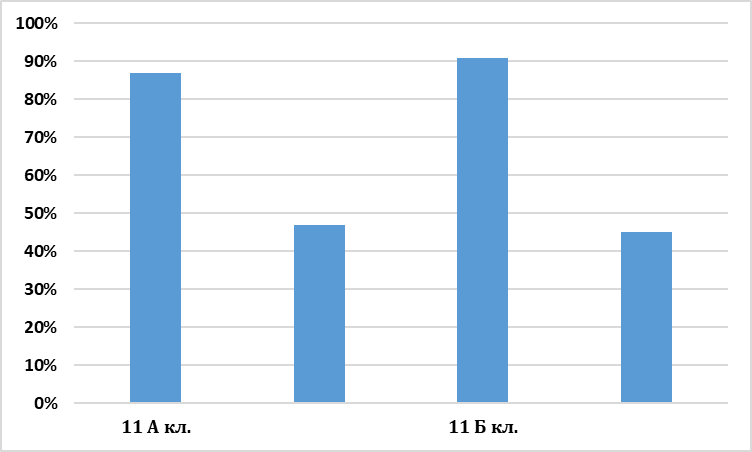 Выводы:       В репетиционном ЕГЭ по русскому языку приняли участие 37 обучающихся из 40.  Уровень обученности составил 89%, что на 9% выше в сравнении с первым этапом репетиционного ЕГЭ 2019-2020 учебного года.      Высокий балл за выполнение тестовой части ЕГЭ у Шуаиповой Л. (57 б.), Генаевой А., Товмурзаевой Элизы (57 б.); Товмурзаевой Элины (56 б.); Ясаева М. (51 б.); Абубакаровой А (50 б.).      Наибольшие затруднения вызвало выполнение заданий блока «Лексические нормы», «Морфологические нормы», «Грамматические нормы», «Синтаксические нормы», «Средства выразительности».      17 обучающихся выполнили тестовую часть на «5» и «4». Уровень качества знаний составил 46%, что на 8% выше в сравнении с результатами 2019-2020 учебного года.      Не сумели преодолеть допустимый порог следующие обучающиеся: Абдукаримова Х. (10 б.), Сатибалов А. (15 б.), Тепсуркаева М. (22 б.), Асхабов А. (15 б.).Рекомендации:Учителю русского языка, работающему в 11 «А» и 11 «Б» классах, продолжить работу по формированию навыка устойчивых УУД выполнения тестовой части.Индивидуализировать работу с обучающимися, не преодолевшими допустимый порог.Классному руководителю информировать родителей обучающихся о результатах репетиционного КЕГЭ по русскому языку.                    Заместитель директора по УВР:                                           Абубакарова Ж.Ж.№Список обучающихся1234567891011121314151617181920212223242526Перв. баллСерти-фикац. балл11 «А» класс1Абдулхаджиев И111511111316362Байсагурова А.11311121111115343Абдукаримова Х.1214104Бисултанов Р.11111114111121111122445Гужулов Юсуп111114111111211322446Датагаева Т.1111111111313307Дохаев Ислам1111151111111111111427498Вахабова Раяна1111111111112289Медилова Т.111115111111211204110Мутушова Азиза111411111111112194011Сатибалов Адам11111161512Хадаева Раяна111114112111163613Хасуев Ислам11111151111111111214314Шуаипова Лиза1111111511111112111111114325615Эдилом Аламбек1111311121133043%47%73%73%40%73%33%33%67%53%53%47%53%60%47%53%53%40%47%27%27%40%33%47%20%20%№Список обучающихся1234567891011121314151617181920212223242526Перв. баллСерти-фикац. балл11 «Б» класс1Дачиева Хеди11131121112282Абдрахманов А.11511121114323Абдрахманова Р.11131111111114324Тепсуркаева М.111211119225Эдилсултанов Д.1111111111111316366Умаров Магомед11151111111111220417Сатаева Амина11111211110248Эльмурзаева Л.111131211111218399Межидов Т.1111151111111211214310Ясаев Муслим111111511111112111113285111Термолаев А.1111121112113173812Товмурзаева Э-за111111151111112111111111335513Товмурзаева Э-на1111111511111112111111114335714Арсанакаев Расул1111111111102415Осмаев Магомед1112111113143216Асхабов Аслан11111161517Баталова Селима111151111111211204118Абубакарова А.1111151111111211114275019Генаева Амина1111111511111112111111114335720Мачигов М.1111111111111133021Кутуева Сафият111111111113143222Татиев Мовлади11111411111111111194068%86%55%64%50%91%32%44%68%64%64%73%68%73%50%56%41%27%23%32%18%41%55%59%18%14%КлассВыполнялиПолучили отметкиПолучили отметкиПолучили отметкиПолучили отметкиУровень обученностиУровень качестваСредний баллКлассВыполняли«5»«4»«3»«2»Уровень обученностиУровень качестваСредний балл11 «А»151662 87% 47% 3611 «Б»226410291%45%373771016489%46%37